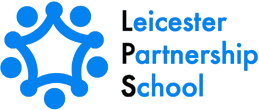 Complaints & Appeals (Exams) PolicyComplaints and Appeals ProcedureKey staff involved in the procedureThis procedure is reviewed and updated annually to ensure that the complaints and appeals in relation to examinations at Leicester Partnership School is managed in accordance with current requirements and regulations.Reference in this procedure to GR refers to the JCQ publication General Regulations for Approved Centres.Purpose of the procedureThe purpose of this procedure is to confirm the arrangements for complaints and appeals in relation to examinations at Leicester Partnership School and confirms compliance with JCQ's General Regulations for Approved Centres (section 5.8) in drawing to the attention of candidates and their parents/carers their written complaints and appeals procedure which covers general complaints regarding the centre's delivery or administration of a qualification.    Grounds for complaintA candidate (or his/her/parent/carer) at Leicester Partnership School may make a complaint on the grounds below.    Teaching and LearningQuality of teaching and learning, for exampleNon-subject specialist teacher without adequate training/subject matter expertise utilized on a long-term basisTeacher lacking knowledge of new specification/incorrect core content studied/taughtCore content not adequately coveredInadequate feedback for a candidate following assessment(s)Pre-release/advance material/set task issued by the awarding body not provided on time to an examination candidateThe taking of an assessment, which contributes to the final grade of the qualification, not conducted according to the JCQ/awarding body instructionsThe marking of an internal assessment, which contributes to the final grade of the qualification, not undertaken according to the requirements of the awarding body (complainant should refer to the centre’s internal appeals procedure)Centre fails to adhere to its internal appeals procedureCandidate not informed of their centre assessed mark prior to marks being submitted to the awarding bodyCandidate not informed of their centre assessed mark in sufficient time to request/appeal a review of marking prior to marks being submitted to the awarding bodyCandidate not given sufficient time to review materials to make a decision whether to request a review of the Centre assessed mark Additional grounds for complaint relating to teaching and learning:Not applicableAccess arrangementsCandidate not assessed by the Centre’s appointed assessorCandidate not involved in decisions made regarding their access arrangementsCandidate did not consent to personal data being shared electronically (by the non-acquisition of a signed data protection notice/candidate data personal consent form)Candidate not informed/adequately informed of the arrangement(s) in place and the subjects or components of subjects where the arrangement(s) would not applyExamination information not appropriately adapted for a disabled candidate to access itAdapted equipment put in place failed during examination/assessmentApproved access arrangement(s) not put in place at the time of an examination/assessmentAppropriate arrangement(s) not put in place at the time of an examination/assessment as a consequence of a temporary injury or impairment Additional grounds for complaint relating to access arrangements: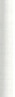 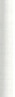 Not applicableEntriesFailure to clearly explain a decision of early entry for a qualification to candidate (or parent/carer)Candidate not entered/entered late (incurring a late entry fee) for a required examination/assessmentCandidate entered for a wrong examination/assessmentCandidate entered for a wrong tier of entryAdditional grounds for complaint relating to examination entries:Not applicableConducting examinationsFailure to adequately brief candidate on examination timetable/regulations prior to examination/assessment taking placeRoom in which assessment held did not provide candidate with appropriate conditions for taking the examinationInadequate invigilation in examination roomFailure to conduct the examination according to the regulationsOnline system failed during (on-screen) examination/assessmentDisruption during the examination/assessmentAlleged, suspected or actual malpractice incident not investigated/reportedFailure to inform/update candidate on the outcome of a special consideration application Additional grounds for complaint relating to the conducting of examinations:Not applicableResults and Post-ResultsBefore examinations, candidate not made aware of the arrangements for post-results services and the availability of senior members of Centre staff after the publication of resultsCandidate not having access to a member of senior staff after the publication of results to discuss/make a decision on the submission of a results review/enquiryCandidate request for return of work after moderation and work not available/disposed of earlier than allowed in the regulationsCandidate (or parent/carer) unhappy with a result (complainant to refer to exams officer to awarding body post-results services)Candidate (or parent/carer) unhappy with a Centre’s decision not to support a clerical re-check, a review of marking, a review of moderation or an appeal (complainant to refer to the Centre’s internal appeals procedure)(Updated 2021/22) Centre applied for the wrong post-results service for the wrong script for a candidateCentre missed awarding body deadline to apply for a post-results serviceCentre applied for a post-results service for a candidate without gaining required candidate consent/permissionAdditional grounds for complaint relating to results and post-results:Not applicableComplaints and Appeals ProcedureIf a candidate (or parent/carer) has a general concern or complaint about the centre's delivery or administration of a qualification, (Leicester Partnership School) encourages an informal resolution in the first instance. This can be undertaken by bringing your concern to the teacher or the person from the LPS you usually deal with. If the issue cannot be resolved through discussion with them, the complaint should be passed to the KS4 Assistant Head of School. This may be done by you making an appointment and discussing the matter with the KS4 Assistant Head of School. He/ she will respond immediately whenever they can and a solution will be offered by telephone or in writing.If a concern or complaint fails to be resolved informally, the candidate (or parent/carer) is then at liberty to make a formal complaint.How to make a formal complaintAll documentation relating to the submission of a formal complaint is available from, and should be returned to Shaun Whittingham, Headteacher. Formal complaints will be logged and acknowledged within 5 working days.To make a formal complaint, candidates (or parents/carers) must submit the complaint in writing, giving details of the complaint.How a formal complaint is investigatedThe Head of the Leicester Partnership School will further investigate or appoint a member of the senior leadership team is not involved in the grounds for complaint and has no personal interest in the outcome) to investigate the complaint and report on the findings and conclusion.The findings and conclusion of any investigation will be provided to the complainant within 2 working weeks.AppealsFollowing the outcome, if the complainant remains dissatisfied and believe there are clear grounds, an appeal can be submitted.To submit an appeal, candidates (or parents/carers) must forward their initial complaint and outcomes from the school to the Management Committee.  Appeals will be logged and acknowledged within 5 working days.The appeal will be referred to the Chair of the Management Committee for consideration.It will be the responsibility of the Chair of the Management Committee to inform the appellant of the final conclusion. Additional details on the appeals process:Not ApplicableSchedule for Development, Monitoring and ReviewSchedule for Development, Monitoring and ReviewApproved by governors on:27th October 2022Implementation monitored by:Andrew BarrettReview arrangements:AnnuallyAll policies will be reviewed if there are any significant  developments or changes to legislationReviewed:The next review of this policy:October 2023October 2024RoleNameExams OfficerShirley JohnsonSenior Leader(s)Anita TribhovanHead of CentreAndrew BarrettOther Staff (If Applicable)Shaun Whittingham Headteacher  Centre NameLeicester Partnership SchoolCentre Number25192Date procedure first created01/09/2022Current procedure reviewed byManagement CommitteeCurrent procedure approved byManagement CommitteeDate of next review01/09/2023